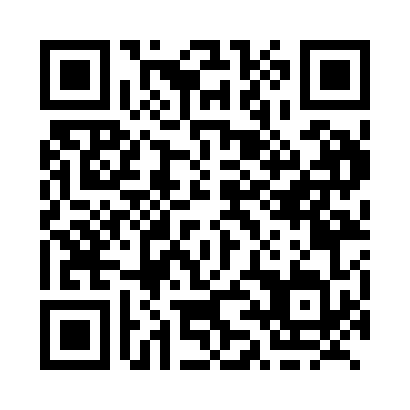 Prayer times for Sandhill, Ontario, CanadaMon 1 Jul 2024 - Wed 31 Jul 2024High Latitude Method: Angle Based RulePrayer Calculation Method: Islamic Society of North AmericaAsar Calculation Method: HanafiPrayer times provided by https://www.salahtimes.comDateDayFajrSunriseDhuhrAsrMaghribIsha1Mon3:515:411:236:439:0510:552Tue3:525:421:236:439:0510:543Wed3:535:421:246:439:0510:544Thu3:545:431:246:439:0410:535Fri3:555:441:246:439:0410:536Sat3:565:441:246:439:0410:527Sun3:575:451:246:429:0310:518Mon3:585:461:246:429:0310:509Tue3:595:471:256:429:0210:4910Wed4:005:471:256:429:0210:4811Thu4:025:481:256:429:0110:4712Fri4:035:491:256:419:0110:4613Sat4:045:501:256:419:0010:4514Sun4:065:511:256:418:5910:4415Mon4:075:521:256:408:5910:4316Tue4:085:521:256:408:5810:4217Wed4:105:531:266:408:5710:4118Thu4:115:541:266:398:5610:3919Fri4:125:551:266:398:5610:3820Sat4:145:561:266:388:5510:3721Sun4:155:571:266:388:5410:3522Mon4:175:581:266:388:5310:3423Tue4:185:591:266:378:5210:3224Wed4:206:001:266:368:5110:3125Thu4:216:011:266:368:5010:2926Fri4:236:021:266:358:4910:2827Sat4:256:031:266:358:4810:2628Sun4:266:041:266:348:4710:2529Mon4:286:051:266:338:4610:2330Tue4:296:061:266:338:4410:2131Wed4:316:071:266:328:4310:20